Домашнее задание по ритмике для 2 классаДля всех групп!Прохлопайте данный ритм: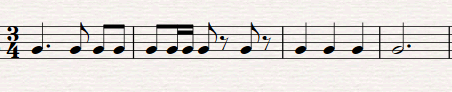 Затем сочините и запишите к нему вторую партию  - ритмический аккомпанемент. Не нагружайте аккомпанемент большим количеством длительностей, используйте для него восьмые, четверти и половинные.Простучите получившийся ритм уже двумя руками.